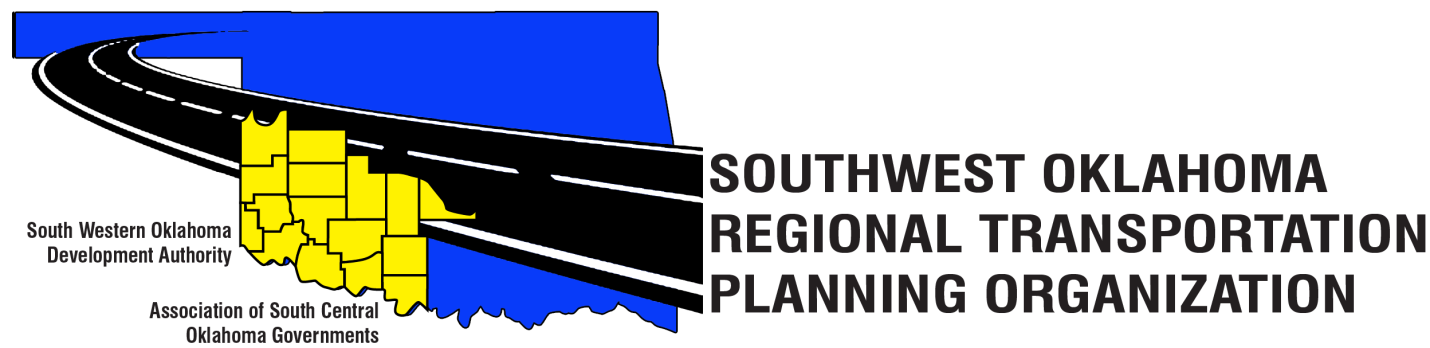 SORTPOJunta directiva minutosMarzo 23, 201710:30 a.m.Otros asistentes incluyeron: Becky, Arun SORTPO Cockrell, Tilak, CETES, Julie Sanders, Asesor1.	Llamada al orden:       Reunión convocó a las 10:38 a.m. por el Presidente Lyle Miller.  2.	Nominal: Presentaciones: 	Por Becky Cockrell-declaró quórum3.	Aprobación del acta: 	El acta de la reunión de 23 de febrero de 2017 se discutieron. La moción fue realizada por Clark Southard para aprobar el Acta y secundado por Tom Zigler, moción aprobada. 4.	Discutir y aprobar el Plan de Participación Pública (PPP) para incluir los 16 condados Región SORTPO	La moción fue hecha por Mike Galloway para aprobar el Plan de Participación Pública (PPP) después de los 45 días de revisión pública y secundado por Kirk Butler, moción aprobada.5.	Analizar y considerar la aprobación de la población de 2040 y las previsiones de empleo para el algodón, Greer Harmon, Jackson, Jefferson, Stephens y Tillman condados. 	Se realizó la discusión por parte de la Junta Directiva teniendo en cuenta la Tabla 1. La junta directiva recomendó cambiar de Jefferson y Tillman condados proyecciones a partir de la Tabla 1 para las proyecciones realizadas en la Tabla 2. La moción fue realizada por Clark Southard y secundado por Tom Zigler, moción aprobada.	Tabla 1: Comité Técnico SORTPO Recomendado 2040 Proyecciones de población y empleo	Tabla 2: Junta Directiva SORTPO Recomendado 2040 Proyecciones de población y empleo5.   Nuevas oportunidades de negocio:	Ninguno en este momento.6.   Informes y comentarios: 	Becky SORTPO Cockrell informó a la Junta Directiva que ella ha recibido 231 encuesta electrónica está tan lejos de los 7 condados. Becky Cockrell informó acerca del Condado de Jackson partes interesadas celebrada en Altus, aceptar el 7 de marzo de 2017, 13 personas asistieron a la reunión. Clark Southard Jeff Casida informó de que se ha retirado de ser el gerente de la ciudad de Hobart y dejarían de estar sirviendo en la Junta Directiva SORTPO.7.   	Levantar:	Clark Southard propuso que se aplazara, Mike Galloway apoyada. Fe:___________________________				_________________________(Presidente)							(Secretario)Centro de Tecnología occidentalCentro de Tecnología del Río RojoLa educación de adultos Bldg JDM Centro de negocios, RM- B113Burns Flat, OK 73624Duncan, OK 73533 Los miembros de la junta directivaP/A Los miembros de la junta directivaP/ABrent AlmquistUnDebora GlasgowPAnita ArcherPLyle MillerPDale BunnPCendie NewmanUnKirk ButlerPLyle RoggowPJeff CasidaUnHeather SheppardPJerry DeanUnMark SkilesPJay EarpUnClark SouthardPMarilyn FeaverPBill SpurlockUnShawn FreiePLarry ThomaUnMike GallowayPTom ZiglerPProyección de Población 20402040 Proyección de empleoAlgodón5,4892.350Greer6.2472.504Harmon2.177850Jackson28,93312,482Jefferson6,4672.729Stephens49,75322,614Tillman7,7153.343Proyección de Población 20402040 Proyección de empleoAlgodón5,4892.350Greer6.2472.504Harmon2.177850Jackson28,93312,482Jefferson5,4672.306Stephens49,75322,614Tillman6,4252.784